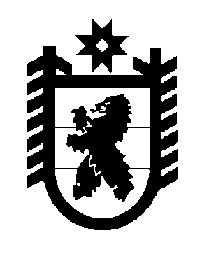 Российская Федерация Республика Карелия    ПРАВИТЕЛЬСТВО РЕСПУБЛИКИ КАРЕЛИЯРАСПОРЯЖЕНИЕот  30 сентября 2014 года № 612р-Пг. Петрозаводск 1. Внести в пункт 1 распоряжения Правительства Республики Карелия от 13 октября 2011 года № 585р-П (Собрание законодательства Республики Карелия, 2011, № 10, ст. 1670; № 11, ст. 1933; 2012, № 6, ст. 1184; 2013,               № 11, ст. 2121) изменение, изложив его в следующей редакции:«1. Предоставить государственные гарантии Республики Карелия в валюте Российской Федерации в обеспечение исполнения обязательств открытого акционерного общества «Петрозаводские коммунальные системы – Водоканал» по возврату кредитов, предоставленных Северной экологической финансовой корпорацией (НЕФКО) и Северным инвестиционным банком (СИБ) на реализацию инвестиционного проекта «Комплексная реконструкция водопроводных и канализационных сооружений в городе Петрозаводске Республики Карелия»,в 2012 году –  в объеме 193 800 000 (сто девяносто три миллиона восемьсот тысяч) рублей на срок до 31 декабря 2022 года;в 2013 году –  в объеме 14 040 000 (четырнадцать миллионов сорок тысяч) рублей на срок до 1 января 2023 года;в 2014 году –  в объеме 140 400 000 (сто сорок миллионов четыреста тысяч) рублей на срок до 1 января 2024 года; в 2015 году – в объеме 179 760 000 (сто семьдесят девять миллионов семьсот шестьдесят тысяч) рублей на срок до 1 января 2023 года,на следующих условиях:государственные гарантии Республики Карелия не обеспечивают исполнение обязательств принципала по уплате неустоек (штрафов и пеней) и иных платежей;Республика Карелия несет субсидиарную ответственность по государственным гарантиям Республики Карелия;государственные гарантии Республики Карелия предоставляются с правом требования гаранта к принципалу о возмещении сумм, уплаченных гарантом бенефициару по государственной гарантии.Предел обязательств по государственным гарантиям Республики Карелия ограничивается суммой в размере 528 000 000 (пятьсот двадцать восемь миллионов) рублей.».2. Действие настоящего распоряжении распространяется на правоотношения, возникающие с момента государственной регистрации ОАО «Петрозаводские коммунальные системы – Водоканал» в качестве юридического лица в результате реорганизации ОАО «Петрозаводские коммунальные системы» в форме выделения двух юридических лиц.           ГлаваРеспублики  Карелия                                                             А.П. Худилайнен